Муниципальное автономное общеобразовательное учреждение «Средняя общеобразовательная школа № 18»                                                                                              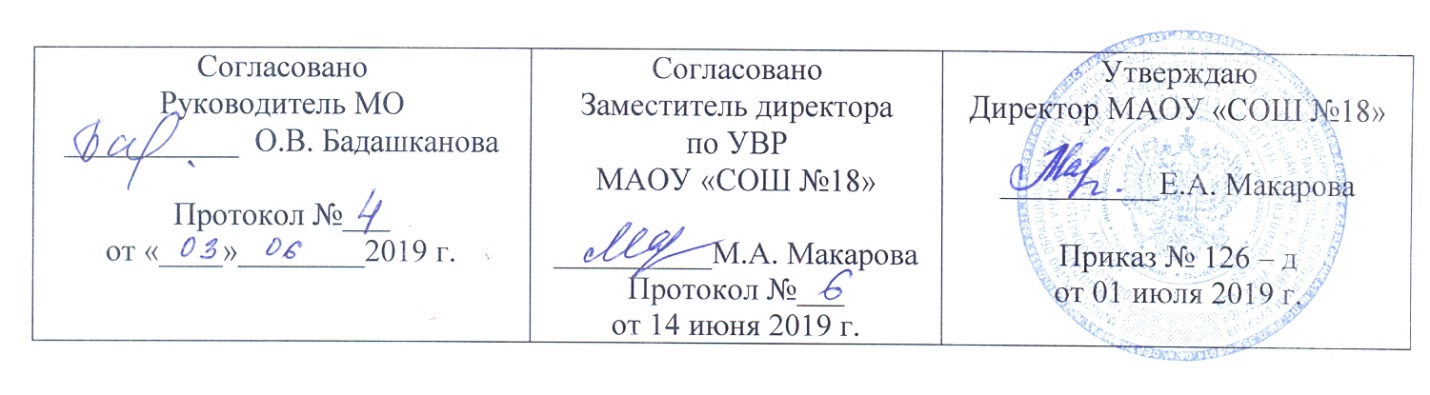 Рабочая программа учебного предмета Русский язык6 класс                                              Составитель программы Дондупова С.Б.г. Улан-Удэ2019 - 2020 учебный годПояснительная запискаОбщие цели образования с учётом специфики учебного предмета.         В системе школьного образования учебный предмет «Русский язык» занимает особое место: является не только объектом изучения, но и средством обучения. Как средство познания действительности русский язык обеспечивает развитие интеллектуальных и творческих способностей ребёнка, развивает его абстрактное мышление, память, воображение, формирует навыки самостоятельной учебной деятельности, самообразования и самореализации личности. Будучи формой хранения и усвоения различных знаний, русский язык неразрывно связан со всеми школьными предметами и влияет на качество усвоения всех других школьных предметов, а в перспективе способствует овладению будущей профессией. Цели обучения:Воспитание гражданственности и патриотизма, любви к русскому языку, сознательного отношения к языку как духовной ценности, средству общения и получения знаний в разных сферах человеческой деятельности;развитие речевой и мыслительной деятельности, коммуникативных умений и навыков, обеспечивающих свободное владение русским литературным языком в разных сферах и ситуациях общения; готовности и способности к речевому взаимодействию и взаимопониманию; потребности в речевом самосовершенствовании;освоение знаний о русском языке, его устройстве и функционировании в различных сферах и ситуациях общения, стилистических ресурсах, основных нормах русского литературного языка и речевого этикета; обогащение словарного запаса и расширение круга используемых грамматических средств;формирование умений опознавать, анализировать, классифицировать языковые факты, оценивать их с точки зрения нормативности, соответствия сфере и ситуации общения, осуществлять информационный поиск, извлекать и преобразовывать необходимую информацию;применение полученных знаний и умений в собственной речевой практике.Реализация указанных целей достигается в процессе формирования и развития следующих предметных компетенций: коммуникативной, языковой и лингвистической (языковедческой), культуроведческой.Данные цели обусловливают решение следующих задач:Развитие всех видов речевой деятельности: чтение, аудирование, говорение, письмо;формирование универсальных учебных действий: познавательных, регулятивных, коммуникативных;формирование прочных орфографических и пунктуационных умений и навыков, овладение нормами русского литературного языка и обогащение словарного запаса и грамматического строя речи учащихся.Общая характеристика учебного курса         Русский язык – государственный язык РФ, средство межнационального общения и консолидации народов России. По своей специфике и социальной значимости – явление уникальное: он является средством общения и формой передачи информации, средством хранения и усвоения знаний, частью духовной культуры народа, средством приобщения к богатствам русской культуры и литературы.Актуальность изучения курса.               В системе школьного образования учебный предмет «Русский язык» занимает особое место: является не только объектом изучения, но и средством обучения. Как средство познания действительности русский язык обеспечивает развитие интеллектуальных и творческих способностей ребенка, развивает его абстрактное мышление, память и воображение, формирует навыки самостоятельной учебной деятельности, самообразования и самореализации личности. Будучи формой хранения и усвоения различных знаний, русский язык неразрывно связан со всеми школьными предметами и влияет на качество усвоения всех других школьных предметов, а в перспективе способствует овладению будущей профессией.  Принципами отбора содержания материала программы являются:систематичность;научность;доступность;возможность практического применения полученных знаний;реалистичность с точки зрения возможности усвоения основного содержания программы за 170 ч.целостность;вариативность;интеграция;гуманитаризация      Принципы связаны с преемственностью целей образования на различных ступенях и уровнях обучения, логикой внутрипредметных связей, а также с учётом возрастных особенностей развития учащихся.    Данная программа составлена на основании нормативно-правовых документов:Конституция РФ.Федеральный закон от 29.12.2012 № 273-ФЗ "Об образовании в Российской Федерации".Закон Республики Бурятия от 13.12.2013 № 240-V «Об образовании в Республике Бурятия».Федеральный государственный образовательный стандарт основного общего образования (утвержден приказом Минобрнауки России от 17 декабря 2010 г. № 1897)Примерная программа основного общего образования по русскому языку и  Программа по русскому к учебнику для 5 класса общеобразовательной школы авторов Т.А. Ладыженской, М.Т. Баранова, Л.А. Тростенцовой и др. – М.: Просвещение, 2012.  (Стандарты второго поколения).Санитарно-эпидемиологических правил и нормативов СанПиН 2.4.2.2821-10 "Санитарно-эпидемиологические требования к условиям и организации обучения в общеобразовательных учреждениях" (Постановление Главного государственного санитарного врача Российской Федерации от 29 декабря . №189)Устав МАОУ « СОШ №18»Образовательная программа основного общего образования МАОУ «СОШ №18»Локальные акты МАОУ « СОШ №18».Описание места учебного предмета в учебном плане.        Федеральный базисный учебный план для образовательных учреждений Российской Федерации отводит 735 ч. для обязательного изучения учебного предмета «Русский язык» на этапе  основного общего образования, в том числе в шестых классах  170 часов из расчета 5 учебных часа в неделю.                     Данная рабочая программа составлена по курсу  «Русский язык» 6 класс. Программа рассчитана на 170 часов (5часов в неделю). Характеристика  подросткового возраста и виды деятельности  подростка. Подростковый возраст в человеческой культуре не является еще окончательно оформившимся. Имеет место очевидный  «зазор» между младшими школьниками, усердно постигающими основы знаний, и юношами, входящими в избранную профессию, однако особая культурная форма проживания отрочества пока что отсутствует, и  школьная жизнь современных подростков продолжается в большинстве случаев не только в стенах тех же образовательных учреждений, где обучаются младшие школьники, но и в сходных формах.Однако отношения подростка  к миру принципиально иные. Подросток начинает проявлять взрослость, то есть готовность к взрослой жизни, выражающуюся в возросшей самостоятельности и ответственности. Этому возрасту свойственно субъективное переживание, чувство взрослости: потребность равноправия, уважения и самостоятельности, требование серьезного, доверительного отношения со стороны взрослых. Пренебрежение этими требованиями, неудовлетворение этой потребности обостряет негативные черты кризисного периода. Очень важно, что в круг значимых людей для подростка входят преимущественно его сверстники, самоопределяющиеся и рискующие вместе с ним.Уже в начале подросткового возраста общение со сверстниками  определяется как самостоятельная сфера жизни, критически осмысляются нормы этого общения. Подросток выделяет эталон взрослости (взрослых отношений) и смотрит на себя через этот эталон. Появляется интерес к собственной личности; установка на обширные пространственные и временные масштабы, которые становятся важнее текущих, сегодняшних; появляется стремление к неизвестному, рискованному, к приключениям, героизму, испытанию себя; появляется сопротивление, стремление к волевым усилиям, перерастающее иногда в свои негативные варианты. Все эти особенности характеризуют активность подростка, направленную на построение образа себя в мире. Подросток пробует активно взаимодействовать, экспериментировать с миром социальных отношений (социальное экспериментирование).  Потребность определиться в мире отношений влечет подростка к участию в новых видах деятельности. Замыслы младшего подростка первоначально нечетки, расплывчаты, масштабны и некритичны. Пробуя осуществить их, он сталкивается с несоответствием своих представлений о себе и мире реальному положению дел. В этом конфликте подросток постепенно начинает осознавать границы собственной взрослости, которые задаются степенью самостоятельности и ответственности. Возникает новое отношение к учению – стремление к самообразованию, тенденция к самостоятельности в учении:   стремление ставить цели и планировать ход учебной работы, потребность в оценке своих достижений. Строя учебную деятельность подростков,   она не адресуется  к деятельности, ведущей за собой развитие. Подростковая школа – это деятельностный ансамбль, в котором у учебной деятельности есть своя сольная партия: развитие комплекса способностей и компетентностей, по-житейски называемых «умение и желание учиться». Овладев формами учебной деятельности в младшем школьном возрасте, подросток стремится получить признание других людей, внутреннюю уверенность в своих умениях, жаждет личностного проявления и признания этого проявления сверстниками и взрослыми. К учебной деятельности подросток предъявляет новые требования: она должна обеспечить условия для его самооценки и самораскрытия, должна быть значимой для уважаемых подростком людей, для общества. В отличие от младшего школьника  для подростков становится принципиальной их личная склонность к изучению того или иного предмета, знание цели изучения предмета, возможность применения результатов обучения в решении практических задач. Подростков не удовлетворяет роль пассивных слушателей, им неинтересно записывать готовые решения. Они ждут новых форм обучения, в которых были бы реализованы их активность, деятельный характер мышления, тяга к самостоятельности. Чем старше подросток, тем больше он тяготеет к осознанию своих учебных действий, к их планированию и, в конечном счете, к управлению ими.  Этому способствует становящееся понятийное мышление, основы которого закладываются в младшем школьном возрасте.  В подростковом возрасте, благодаря освоению культурных форм общественного сознания (естественные и общественные науки, духовные практики самовыражения)   мышление в понятиях коренным образом преобразует структуру сознания ребенка, оно начинает определять работу памяти, восприятия, воображения, внимания.Продуктивное завершение подросткового возраста происходит с появлением способности осознанно, инициативно и ответственно строить свое действие в мире, основываясь не только на видении собственного действия безотносительно к возможности его реализации, но с учетом «отношения мира» к своему действию. Поведение человека становится поведением для себя, человек осознает себя как некое единство.  Виды деятельности подростка:Совместно-распределенная учебная деятельность в личностно-ориентированных формах (включающих возможность самостоятельного планирования и целеполагания, возможность проявить свою индивидуальность, выполнять «взрослые» функции – контроля, оценки, дидактической организации материала и пр.).Совместно-распределенная проектная деятельность, ориентированная на получение социально-значимого продукта.Исследовательская деятельность в ее разных формах, в том числе,  осмысленное экспериментирование с природными объектами, социальное экспериментирование, направленное на выстраивание отношений с окружающими людьми, тактики собственного поведения.Творческая деятельность (художественное, техническое и другое творчество), направленная на самореализацию и самоосознание.Спортивная деятельность, направленная на построение образа себя, самоизменение.  Задачи, решаемые подростками в разных видах  деятельности. Научиться самостоятельно планировать учебную работу, свое участие в разных видах совместной деятельности, осуществлять целеполагание в знакомых видах деятельности.Научиться осуществлять контроль и содержательную оценку собственного участия в разных видах деятельности.Освоить разные способы представления результатов своей деятельности.Научиться действовать по собственному замыслу, в соответствии с самостоятельно поставленными целями, находя способы реализации своего замысла.Выстроить адекватное представление о собственном месте в мире, осознать собственные предпочтения и возможности в разных видах деятельности; выстроить собственную картину мира и свою позицию.Научиться адекватно выражать и воспринимать себя: свои мысли, ощущения, переживания, чувства. Научиться эффективно взаимодействовать со сверстниками, взрослыми и младшими детьми, осуществляя разнообразную совместную деятельность с ними.Обоснование целесообразности изменений в примерной программе.    Программа конкретизирована для 6 класса, так как примерная программа рассчитана на 5 – 9 классы.Ценностные ориентиры содержания учебного предмета    Главной целью школьного образования является развитие ребенка как компетентной личности путем включения его в различные виды ценностной человеческой деятельности: учеба, познание, коммуникация, профессионально-трудовой выбор, личностное саморазвитие, ценностные ориентации, поиск смыслов жизнедеятельности.Курс русского языка для 5 класса  направлен на совершенствование речевой деятельности учащихся на основе овладения знаниями об устройстве русского языка и особенностях его употребления в разных условиях общения, на базе усвоения основных норм русского литературного языка, речевого этикета. Учитывая то, что сегодня обучение русскому языку происходит в сложных условиях, когда снижается общая культура населения, расшатываются нормы литературного языка, в программе усилен аспект культуры речи. Содержание обучения ориентировано на развитие личности ученика, воспитание культурного человека, владеющего нормами литературного языка, способного свободно выражать свои мысли и чувства в устной и письменной форме, соблюдать этические нормы общения. Рабочая  программа предусматривает формирование таких жизненно важных умений, как различные виды чтения, информационная переработка текстов, поиск информации в различных источниках, а также способность передавать ее в соответствии с условиями общения.   Курс направлен на интенсивное речевое и интеллектуальное развитие, таким образом, создавая условия для реализации надпредметной функции, которую русский язык выполняет в системе школьного образования. В процессе обучения ученик получает возможность совершенствовать общеучебные умения, навыки, способы деятельности, которые базируются на видах речевой деятельности и предполагают развитие речемыслительных способностей. В процессе изучения русского (родного) языка совершенствуются и развиваются следующие общеучебные умения: коммуникативные (владение всеми видами речевой деятельности и основами культуры устной и письменной речи, базовыми умениями и навыками использования языка в жизненно важных для учащихся сферах и ситуациях общения), интеллектуальные (сравнение и сопоставление, соотнесение, синтез, обобщение, абстрагирование, оценивание и классификация), информационные (умение осуществлять библиографический поиск, извлекать информацию из различных источников, умение работать с текстом), организационные (умение формулировать цель деятельности, планировать ее, осуществлять самоконтроль, самооценку, самокоррекцию).Личностные, метапредметные и предметные результаты освоения учебного предмета.Личностные результаты:- осознание эстетической ценности русского языка, уважительное  отношение к родному языку, стремление  к речевому самосовершенствованию;- стремление обогащать свой словарный запас и усвоение  грамматических средств для свободного выражения мыслей и чувств в процессе речевого общения;- умение оценить собственную речь с точки зрения соблюдения норм общения и речевого поведения;-  развитие мотивов учебной деятельности и формирование личностного смысла учения;-  развитие навыков сотрудничества со взрослыми и сверстниками;- развитие этических чувств, доброжелательности и эмоционально-нравственной отзывчивости, понимания чувств других людей;Регулятивные: - определять цель выполнения  заданий на уроке, во внеурочной деятельности, в жизненных ситуациях под руководством учителя.- организация своего рабочего места под руководством учителя;- определение плана выполнения заданий на уроках, внеурочной деятельности, жизненных ситуациях под руководством учителя.Познавательные:- освоение форм познавательной и личностной рефлексии;- использование знаково-символических средств представления информации для создания моделей изучаемых  объектов и процессов, схем решения учебных и практических задач;- овладение логическими действиями сравнения, синтеза, обобщения, классификации: а) сравнивать предметы, объекты: находить общее и различие; б) группировать предметы, объекты на основе существенных признаков;- активное использование речевых средств для решения коммуникативных и познавательных  задач;- ориентировка в учебнике: определять умения, которые будут сформированы на основе изучения данного раздела;- формулирование ответов на вопросы учителя.-  нахождение нужной информации в учебнике.- подробное пересказывание прочитанного или прослушанного.Коммуникативные: - готовность слушать собеседника и вести диалог;- овладение навыками смыслового чтения текстов различных стилей и жанров в соответствии с целями и задачами;- осознано строить речевое высказывание в соответствии с задачами коммуникации: а) участвовать в диалоге на уроке и в  жизненных ситуациях; б) отвечать на вопросы учителя, товарищей по классу; в) соблюдать простейшие нормы речевого этикета: здороваться, прощаться, благодарить.- участвовать в работе пары, группы; учиться отвечать за свои результаты и результаты команды. Метапредметные: 
- способность сознательно организовывать и регулировать свою деятельность: учебную, общественную и др.;- способность извлекать информацию из разных источников, включая средства массовой информации, компакт-диски учебного назначения, ресурсы Интернета, умение свободно пользоваться словарями различных типов, справочной литературой;-способность свободно, правильно излагать свои мысли в устной и письменной форме;- владение умениями работать с учебной и внешкольной информацией (анализировать и обобщать факты, составлять простой и развернутый план, тезисы, конспект, формулировать и обосновывать выводы и т. д.), использовать современные источники информации, в том числе материалы на электронных носителях;
- способность решать творческие задачи, представлять результаты своей деятельности в различных формах (сообщение, эссе, презентация, реферат и др.);- умение выступать перед аудиторией сверстников с небольшими сообщениями, докладами;
- готовность к сотрудничеству с соучениками, коллективной работе, освоение основ межкультурного взаимодействия в школе и социальном окружении и др.Предметные: Предметными результатами освоения выпускниками основной школы программы по русскому (родному) языку являются: - представление о русском языке как языке русского народа, государственном языке Российской Федерации, средстве межнационального общения, консолидации и единения народов России; о связи языка и культуры народа; роли родного языка в жизни человека и общества; - понимание определяющей роли языка в развитии интеллектуальных и творческих способностей личности, при получении образования, а также роли русского языка в процессе самообразования;- освоение базовых понятий лингвистики: лингвистика и её основные разделы; язык и речь; речевое общение, речь устная и письменная; монолог и диалог; ситуация речевого общения; разговорная речь, научный, публицистический, официально-деловой стили, я зык художественной литературы; функционально-смысловые типы речи (повествование, описание, рассуждение); основные единицы языка, их признаки и особенности употребления в речи;- овладение основными стилистическими ресурсами лексики и фразеологии русского языка, основными нормами литературного языка, нормами речевого этикета;- проведение различных видов анализа слова, синтаксического анализа словосочетаний и предложений, многоаспектного анализа текста (с точки зрения его основных признаков и структуры, использования выразительных средств языка и др.)-владение всеми видами речевой деятельности:
аудирование и чтение:• адекватное понимание информации устного и письменного сообщения (цели, темы текста, основной и дополнительной информации);•  владение разными видами чтения (просмотровым, ознакомительным, изучающим) текстов разных стилей и жанров; • владение умениями информационной переработки прочитанного текста (план, тезисы); приемами работы с книгой, периодическими изданиями;способность свободно пользоваться словарями различных типов, справочной литературой, в том числе и на электронных носителях;• адекватное восприятие на слух текстов разных стилей и жанров; владение различными видами аудирования (с полным пониманием аудиотекста, с пониманием его основного содержания, с выборочным извлечением информации);•  умение сравнивать речевые высказывания с точки зрения их содержания, принадлежности к определенной функциональной разновидности языка и использованных языковых средств;говорение и письмо:• умение воспроизводить в устной и письменной форме прослушанный или прочитанный текст с заданной степенью свернутости (пересказ, план, тезисы);• способность свободно, правильно излагать	свои мысли в устной и письменной форме, соблюдать нормы построения текста (логичность, последовательность, связность, соответсвие теме и др.); адекватно выражать свое отношение к фактам и явлениям окружающей действительности, к прочитанному, услышанному, увиденному;умение создавать устные и письменные тексты разных типов и стилей речи с учетом замысла и ситуации общения; создавать тексты различных жанров (рассказ, отзыв, письмо, расписка, доверенность, заявление), осуществляя при этом осознанный выбор и организацию языковых средств в соответствии с коммуникативной задачей;владение различными видами монолога и диалога; выступление перед аудиторией сверстников с небольшими сообщениями, докладом;• соблюдение в практике речевого общения основных орфоэпических, лексических, грамматических норм современного русского литературного языка; стилистически корректное использование лексики и фразеологии: соблюдение в практике письма основных правил орфографии и пунктуации;• способность участвовать в речевом общении с соблюдением норм речевого этикета; уместно пользоваться внеязыковыми средствами общения (жестами, мимикой) в различных жизненных ситуациях общения;• осуществление речевого самоконтроля; способность оценивать свою речь с точки зрения ее содержания, языкового и эффективности в достижении поставленных коммуникативных задач; умение находить грамматические и речевые ошибки, недочеты, исправлять их; совершенствовать и редактировать собственные тексты.Содержание программы.Язык. Речь. Общение. (3 ч)Русский язык – один из развитых языков мира. Язык, речь, общение. Ситуация общения. Развитие речи. Определение схемы ситуации общения.   Повторение изученного в 5 классе. (9 ч.)   Фонетика. Орфоэпия. Морфемы в слове. Орфограммы в приставках и корнях слов. Части речи. Орфограммы в окончаниях слов. Словосочетания. Простое предложение. Знаки препинания. Сложное предложение. Запятые в сложном предложении. Синтаксический разбор предложений. Прямая речь. Диалог.Р.Р. Тип речи. Стиль речи. Основная мысль текста. Составление диалога.Контрольная работа. (Далее К.Р.) Контрольный диктант №1 с грамматическим заданием.   Текст. (4 ч.)Текст, его особенности. Тема и основная мысль текста. Заглавие текста. Начальные и конечные предложения текста. Ключевые слова. Основные признаки текста. Текст и стили речи. Официально-деловой стиль.Р.Р. Речь устная и письменная. Диалог и монолог. Основная мысль текста.   Лексика. Культура речи. (9 ч.)   Слово и его лексическое значение. Собирание материалов к сочинению. Общеупотребительные слова. Профессионализмы. Диалектизмы. Исконно русские и заимствованные слова. Неологизмы. Устаревшие слова. Словари. Повторение.Р.Р. Написание сжатого изложения. Приёмы сжатия текста. Составление словарной статьи по образцу. КРАЕВЕДЕНИЕ. Диалекты Бурятии.   Фразеология. Культура речи. (3 ч.)   Фразеологизмы. Источники фразеологизмов. Повторение.Р.Р. Конструирование текста с использованием фразеологизмов.   Словообразование. Орфография. Культура речи. (31 ч.)   Морфемика и словообразование. Описание помещения. Основные способы образования слов в русском языке. Этимология слов. Систематизация материалов к сочинению. Сложный план. Буквы а и о в корне –кас – кос -. Буквы а и о в корне –гор – гар - . Буквы а – о в корне - зор – зар -. Буквы и и ы после приставок. Гласные в приставках пре – и при-.Соединительные гласные о и е в сложных словах. Сложносокращённые слова. Морфемный и словообразовательный разбор слова. Повторение.Р.Р. Анализ стихотворного текста с точки зрения состава  и способа образования слов. Сложный план сочинения. Описание помещения. Составление рассказа по рисунку.Выборочное изложение по произведению художественной литературы. Сочинение по картине.К.Р. Контрольный диктант с грамматическим заданием.   Морфология. Орфография. Культура речи.Имя существительное. (22 ч.)          Имя существительное как часть речи. Разносклоняемые имена существительные. Буква е в суффиксе -ен- существительных на – мя. Несклоняемые имена существительные. Род несклоняемых имен существительных. Имена существительные общего рода. Морфологический разбор имени существительного. Не с существительными. Буквы ч и щ в суффиксе существительных –чик- (-щик-). Гласные о и е после шипящих в суффиксах существительных. Повторение.Р.Р. Написание письма. Составление текста-описания. Анализ стихотворного текста: определение основной мысли, темы, ключевых слов текста.К.Р. Контрольный диктант с грамматическим заданием. Контрольный тест  по теме «Имя существительное». Сочинение по картине.   Имя прилагательное. (20 ч.)   Имя прилагательное как часть речи. Описание природы. Степени сравнения имён прилагательных. Разряды прилагательных по значению. Качественные имена прилагательные. Относительные прилагательные. Притяжательные прилагательные. Морфологический разбор имени прилагательного. Не с прилагательными. Буквы о и е после шипящих и ц в суффиксах имён прилагательных. Одна и две буквы  н в суффиксах прилагательных. Различение на письме суффиксов прилагательных – к – ск -. Дефисное и слитное написание сложных прилагательных. Повторение.    Р.Р. Описание природы: основная мысль, структура описания, языковые средства, используемые в описании. Составление плана описания природы. Выборочное изложение по произведению художественной литературы.   К.Р. Контрольный диктант  с грамматическим заданием. Контрольный тест  по теме «Имя прилагательное». Сочинение-описание природы.КРАЕВЕДЕНИЕ. Описание природы родного края.   Имя числительное. (16 ч.)   Имя числительное как часть речи. Простые и составные числительные. Мягкий знак на конце и в середине числительных.  Порядковые числительные. Разряды количественных числительных. Числительные, обозначающие целые числа. Дробные числительные. Собирательные числительные. Морфологический разбор имени числительного. Повторение.   Р.Р. Стиль текста. Выборочное изложение по произведению художественной литературы. Составление текста объявления.  Устное выступление на тему: «Берегите природу!»К.Р. Контрольный диктант с грамматическим заданием. Контрольный тест по теме «Имя числительное».КРАЕВЕДЕНИЕ. Устное выступление «Берегите природу Бурятии!», «Сохраним Байкал».   Местоимение. (21 ч.)   Местоимение как часть речи. Личные местоимения. Возвратное местоимение себя. Вопросительные и относительные местоимения. Неопределённые местоимения. Отрицательные местоимения. Притяжательные местоимения. Рассуждение. Указательные местоимения. Определительные местоимения. Местоимения и другие части речи. Морфологический разбор местоимения. Повторение.   Р.Р. составление рассказа от первого лица. Анализ текста. Сочинение-рассуждение.   К.Р. Контрольный диктант с грамматическим заданием.   Глагол. ( 23 ч.)   Глагол как часть речи. Разноспрягаемые глаголы. Глаголы переходные и непереходные. Наклонение глагола. Изъявительное наклонение. Условное наклонение. Повелительное наклонение. Употребление наклонений. Безличные глаголы. Морфологический разбор глагола. Рассказ на основе услышанного. Правописание гласных в суффиксах глаголов. Повторение.   Р.Р. Сочинение-рассказ. Изложение. Составление текста с глаголами условного наклонения. Рассказ по рисункам. Составление текста-рецепта.   К.Р. Контрольный диктант  с грамматическим заданием.   Повторение и систематизация изученного в 5 и 6 классах. Культура речи. (9 ч.)         Разделы науки о языке. Орфография. Пунктуация. Лексика и фразеология. Словообразование. Морфология. Синтаксис.Р.Р. Сочинение-рассуждение.К.Р.  Итоговый тест. Контрольный диктант.Организация внеурочной деятельности по предмету.Внеурочная деятельность по предмету осуществляется в течение учебного года. Для учащихся 6 класса во внеурочное время организуются интеллектуальные игры, викторины и конкурсы по предмету, проводятся занятия по учебно-исследовательской деятельности, что даёт им возможность участвовать в НПК «Шаг в будущее». Учебно-тематический планПланируемые результаты изучения курса русского языка в 6 классе.Учащиеся должны знать определения основных изучаемых в 6 классе языковых явлений, речеведческих понятий, орфографических и пунктуационных правил, обосновывать свои ответы и приводить нужные примеры; осознавать эстетическую ценность русского языка, стремиться к сохранению чистоты русского языка как явления национальной культуры, стремиться к речевому самосовершенствованию; иметь достаточный объём словарного запаса и усвоенных грамматических норм для свободного выражения мыслей и чувств в процессе речевого общения.II. К концу 6 класса учащиеся должны овладеть следующими умениями и навыками:1) иметь представление об основных функциях языка, о роли русского языка как национального языка русского народа, о связи языка и культуры народа, о роли родного языка в жизни человека и общества;2) знать базовые понятия лингвистики и её основных разделов;3) владеть основными стилистическими ресурсами лексики и фразеологии русского языка, основными нормами русского литературного языка, нормами речевого этикета, использовать их в своей речевой практике;4) распознавать и анализировать основные единицы языка, комментировать грамматические категории, уместно употреблять языковые единицы адекватно ситуации речевого общения;5) проводить различные виды анализа слова (фонетический, морфемный, словообразовательный, лексический, морфологический), синтаксический анализ словосочетаний и предложений;6) понимать коммуникативно-эстетические возможности лексической и грамматической синонимии и  использовать её в собственной речевой практике;7) уметь извлекать информацию из разных источников, планировать свою деятельность, уметь отбирать и систематизировать материал, сопоставлять и сравнивать;8) применять приобретённые знания, умения и навыки в повседневной жизни, использовать родной язык как средство получения знаний по другим учебным предметам, применять полученные знания на межпредметном уровне;9) владеть разными видами монолога и диалога, уметь воспроизводить прослушанный или прочитанный текст;10)участвовать в речевом общении, соблюдая нормы речевого этикета, уметь оценить свою речь с точки зрения её содержания, языкового оформления, уметь создавать, совершенствовать, редактировать собственные тексты. Учебно-методическое обеспечение (перечень).Программа общеобразовательных учреждений по русскому языку для 5-9 классов, авторы: М.Т. Баранов, Т.А. Ладыженская, Н.М. Шанский –М.: Просвещение, 2011Русский язык. 5 класс. Учебник для общеобразовательных организаций с приложением на электронном носителе. В 2 частях /Т.А. Ладыженкая, М.Т. Баранов, Л.А. Тростенцова/ -М.: Просвещение, 2013Русский язык. 5-6 класс. Электронный ресурс: поурочные планы к учебнику «Русский язык. 5 класс» (Учебник для общеобразовательных организаций с приложением на электронном носителе. В 2 частях /Т.А. Ладыженкая, М.Т. Баранов, Л.А. Тростенцова/ -М.: Просвещение, 2013)Материально-техническое обеспечение1.Компьютер.Цифровые образовательные ресурсы:Виртуальная школа Кирилла и Мефодияhttp://repetitor.1c.ru/ - Серия учебных компьютерных программ '1С: Репетитор' по русскому языку, Контрольно-диагностические системы серии 'Репетитор. Тесты по пунктуации, орфографии и др.http://www.gramota.ru/- Все о русском языке на страницах справочно-информационного портала. Словари онлайн. Ответы на вопросы в справочном бюро. Официальные документы, связанные с языковой политикой. Статьи, освещающие актуальные проблемы русистики и лингвистики.http://www.gramma.ru/ - Пишем и говорим правильно: нормы современного русского языка. Помощь школьникам и абитуриентам. Деловые бумаги – правила оформления. Консультации по русскому языку и литературе, ответы на вопросы.http://www.school.edu.ru/ -Российский образовательный порталhttp://www.1september.ru/ru/ - газета «Первое сентября»http://all.edu.ru/ - Все образование ИнтернетаКультура письменной речи http://www.gramma.ruИмена.org – популярно об именах и фамилиях http://www.imena.orgКрылатые слова и выражения http://slova.ndo.ruМир слова русского http://www.rusword.orgРукописные памятники Древней Руси http://www.lrc-lib.ruРусская фонетика: мультимедийный Интернет – учебник http://www.philol.msu.ru/rus/galva-1/Русское письмо: происхождение письменности, рукописи, шрифты http://character.webzone.ruСветозар: Открытая международная олимпиада школьников по русскому языку http://www.svetozar.ruЭлектронные пособия по русскому языку для школьников http://learning-russian.gramota.ruhttp://rusolimp.kopeisk.ru/ Контрольно-измерительные материалы (перечень)1) Богданова Г. А. Сборник диктантов по русскому языку: 5-9 классы. / Г. А. Богданова. –М.: Просвещение, 2013.2) КИМ. Русский язык: 5 класс. Н.В. Егорова. –М.: ВАКО, 20113)  Костяева   Т. А.    Проверочные    и    контрольные    работы    по    русскому   языку: 5 класс/ Т. А. Костяева. – М.: Просвещение, 2011.4) Тростенцова Л. А. Дидактические материалы по русскому языку: 5 класс: Книга для учителя / Л. А.Тростенцова, М. М. Стракевич. – М.: Просвещение, 20125) Сборник тестовых заданий для тематического и итогового контроля. Русский язык V класс. Авторы: В.И.Капинос, Л.И. Пучкова. – М.: Интеллект-центр, 2011Список литературы.Литература, используемая при подготовке программы.1. Примерная программа основного образования по русскому языку и программа по русскому языку к учебникам для 5-9 кл. (М. Т. Баранов, Т. А. Ладыженская Н. М. Шанский. – М.: Просвещение, 2011.2.  Русский язык. 5 класс. Ч. 1, 2 / Ладыженская Т.А., Баранов М.Т., Тростенцова Л.А. и др. – М., 2014.                                                             ЛИТЕРАТУРАдля учащихся: Ахраменкова Л.А. К пятерочке шаг за шагом, или 50 занятий с репетитором. Русский язык. 5 класс: учеб.пособие для ОО/Л.А.Ахраменкова. – М.: Просвещение, 2015. Влодавская Е.А. Комплексный анализ текста. Рабочая тетрадь по русскому языку. 5 класс/ Е.А. Влодавская – М.: «Экзамен», 2015.Сенина, Н.А. Русский язык. Тесты для промежуточного контроля. 5 класс/ Н.А.Сенина, - Ростов н/Д: «Легион», 2009 Янченко В.Д., Латфуллина Л.Г., Михайлова С.Ю.Скорая помощь по русскому языку. Рабочая тетрадь в 2-х частях к учебнику Т.А.Ладыженской, М.Т.Баранова, Л.А.Тростенцовой «Русский язык. 5 класс»/ Е.А. Ефремова, - Москва, «Просвещение», 2015. Баранов М.Т. Русский язык: Справочные материалы/М.Т.Баранов, Т.А.Костяева, А.В.Прудникова; под ред. Н.М.Шанского.-8-е изд.,  перераб.- М.: Русский язык, 2011.2. Баранов М.Т. Школьный орфографический словарь русского языка/ М.Т.Баранов.- 10-е изд.- М.: Русский язык, 2012.3. Баранов М.Т. Школьный словарь образования слов русского  языка/М.Т.Баранов.- 4-е изд.- М.: Русский язык, 2010. Жуков В.П. Школьный фразеологический словарь русского языка/5-е  изд., перераб. И доп.- М.: Русский язык, 2010.Лапатухин М.С. Школьный толковый словарь русского языка/ Под ред.  Ф.П.Филина.- 2-е изд., дораб.- М.: Русский язык, 2012.  Лекант П.А. Школьный орфоэпический словарь русского языка/П.А.Лекант, В.В.Леденева.- 2-е изд.- М.: Русское слово, 2012. Одинцов В.В. Школьный словарь иностранных слов/Под ред.   В.В.Иванова.- 8-е изд.- М.: Русский язык, 2011. Рогожникова Р.П. Школьный словарь устаревших слов русского  языка/М.: Русский язык, 2012.Тихонов А.Н. Школьный словообразовательный словарь русского  языка/А.Н.Тихонов.- 2-е изд., перераб.- М.: Русский язык, 2013. Литература для учителя: 1. Русский язык. Методические рекомендации. 5 класс: пособие для учителей общеобразовательных учреждений / Ладыженская Т.А., Баранов М.Т., Тростенцова Л.А. и др. – М.: Просвещение, 2012.2. Егорова  Н.В. Поурочные разработки по русскому языку. 5 класс. – Москва «ВАКО», 2014.3. Влодавская Е.А. Комплексный анализ текста. Рабочая тетрадь по русскому языку. 5 класс/ Е.А. Влодавская – М.: «Экзамен», 2015.4.Русский язык. Методические рекомендации. 6 класс: пособие для учителей общеобразоват. Организаций. Т.А. Ладыженская, Л.А.Тростенцова, М.Т.Баранов. – М. Просвещение, 2014.5.Егорова Н.В. Поурочные разработки по русскому языку. 6 класс. –М.: ВАКО, 2015.6.Соловьёва Н.Н. Диктанты и изложения. 6 класс: пособие для учителей общеобразоват. организаций. -М.; Просвещение, 2015Календарно-тематический план.Тема урокаКоличество часов на раздел, темуВиды учебной деятельности	   Виды контроляРусский язык – один из развитых языков мира.1 чАнализировать тексты, сопоставлять их, делать выводы, работа в группах, беседа.Мини-раз-мышления, ответы на вопросыЯзык, речь, общение.1 чРабота в группах, работа с учебником, обсуждение, работа со справочной литературой, построение речевого высказывания в соответствии с учебной задачейОпросСитуация общения.1 чРабота с учебником, обсуждение проблемного вопроса, работа в группе, инсценирование ситуации общения, формулируют ответы на вопросыИнсценирование, ответы на вопросыФонетика. Орфоэпия.1 чБеседа, проблемные задания, выполнение тестовых заданий, фонетический и морфемный разбор слов, транскрибирование.Опрос, фонетический и морфемный разбор слов, транскрипцияМорфемы в слове. Орфограммы в приставках и в корнях слов.1 чБеседа, проблемные задания, выполнение тестовых заданий, работа с таблицей, формулирование ответов на вопросыТест, ответы на вопросы.Части речи. Орфограммы в окончаниях слов.1 чФронтальный опрос, самостоятельная работа, чтение учебных текстовОтветы на вопросыСловосочетание. Простое предложение. Знаки препинания.2 чЦифровой диктант, составление словосочетаний по схемам, работа в группах, комментированное письмо, беседа.Опрос, цифровой диктант.Сложное предложение. Запятые в сложном предложении и пунктуационный разбор предложения.1 чРабота с теоретическим материалом, работа со схемами предложений, синтаксический разбор предложений, выполнение упражнений.Синтаксический разбор предложений, построение схем предложений, фронтальный опрос.Прямая речь. Диалог.1 чРабота с теоретическим материалом, формулирование правила постановки знаков препинания, работа с текстом, запись текста под диктовку.Опрос, диктант.Контрольный диктант.1 чЗапись текста под диктовку, выполнение грамматических заданийКонтрольный диктант с грамматическим заданиями.Анализ ошибок, допущенных в контрольном диктанте.1 чРабота над ошибками, допущенными в контрольном диктанте, работа со словарямиРабота над ошибками.Текст, его особенности. Тема и основная мысль текста. Заглавие текста.1 чРабота со схемой, определение типов текстов, нахождение признаков текста, ответы на вопросы, редактирование.Опрос.Начальные и конечные предложения текста. Ключевые слова1 чРабота со словарём и справочной литературой, работа с деформированным текстом, творческая работа.Творческая работа.Основные признаки текста.Текст и стили1 чРабота с материалом учебника, работа со справочным материалом, обсуждение, ответы на вопросы, выполнение упражнений, составление таблицы.Опрос, таблица.Официально-деловой стиль речи.1 чРабота с теоретическим материалом, игра «Редактор». Выполнение упражнений, составление заявления.Опрос, составление заявления.Слово и его лексическое значение.1 чСловарная работа, работа со словарём, выполнение упражнений, выполнение тестовых заданий, подбор антонимов, синонимов.ТестСбор материала к сочинению.1чПодбор синонимов, работа с картиной, выполнение упражнений, конкурс на лучшего экскурсовода.Самостоятельная работа.Общеупотребительные слова и профессионализмы.1 чСловарная работа, орфоэпическая работа, работа с учебником, выполнение упражнений, самостоятельная работа.Самостоятельная работа.Диалектизмы1 чСловарная работа, беседа, выполнение упражнений, сжатый пересказ, самостоятельная работа.Самостоятельная работа.Изложение. Анализ ошибок, допущенных в изложении.2 чНаписание изложения. Работа над ошибками, допущенными в изложении.Изложение, работа над ошибками.Исконно русские и заимствованные слова. Новые слова 2 чБеседа, выполнение упражнений, работа со словарями, работа в группах.ОпросУстаревшие слова . Словари1 чБеседа, работа с текстом, орфографическая работа, самостоятельная работа.Самостоятельная работа.Фразеология. Источники фразеологизмов.2 чСловарный диктант, отгадывание фразеологических загадок, беседа, выполнение упражнений, самостоятельная, творческая работаСамостоятельная, творческая работа, объяснительный диктант.Повторение по теме «Лексика и фразеология».1 чРабота в группах, творческая работа, выполнение упражнений, ответы на вопросы.Опрос, творческая работаМорфемика и словообразование.1 ч.Работа с терминами, блиц-опрос, выполнение упражнений, игра «Редактор», исследовательская работаБлиц-опрос сообщения учащихся.Систематизация и обобщение по теме «Морфемика и словообразование»2 чСловарная работа, работа в группах, выполнение творческого задания, выполнение упражнений.творческая работаОписание помещения1 ч.Работа с текстом, выполнение упражнений, самостоятельная работаСочинениеОсновные способы образования слов в русском языке.2 чИсследовательская работа, выполнение упражнений, самостоятельная работа.Самостоятельная работа.Этимология слов.1 чРешение лингвистических задач, доклады учащихся, работа со словарём.Сообщения учащихсяСистематизация материалов к сочинению. Сложный план.1 чВыполнение упражнений, творческая работаТворческая работаБуквы о и а в корне –кас-  -     -кос-.1 чБеседа, работа со схемой, выполнение упражнений, диктантСловарный диктантБуквы о и а в корне –гар-  -     -гор-.2 чБеседа, самостоятельная работа, выполнение упражнений, творческий диктант.Творческий диктант.Буквы о и а в корне –зар-  -     -зор-.1 чРабота с материалом учебника, слуховой диктант, выполнение упражненийОпрос, слуховой диктант.Проверочная работа. Анализ ошибок, допущенных в проверочной работе.2 ч Выполнение проверочной работы, работа над ошибками.Тест, работа над ошибками.Контрольный диктант. Анализ ошибок, допущенных в контрольном диктанте.2 чЗапись текста под диктовку, выполнение грамматических заданий, работа над ошибками, допущенными в контрольном диктанте.Контрольный диктант с грамматическими заданиями, работа над ошибками.Буквы ы и и после приставок.1 чРабота с предложениями, выполнение упражнений, творческий диктант, самостоятельная работа.Творческий диктант, самостоятельная работа.Гласные в приставках пре- и при-.3 чРабота с текстом, выполнение упражнений, самостоятельная работа, словарный диктант.Словарный диктант, самостоятельная работаКонтрольный диктант. Анализ ошибок, допущенных в контрольном диктанте.2 чЗапись текста под диктовку, выполнение грамматических заданий, работа над ошибками, допущенными в контрольном диктанте.Контрольный диктант с грамматическими заданиями, работа над ошибками.Выборочное изложение. Анализ ошибок, допущенных в изложении.2 чРабота с текстом, написание выборочного изложения, работа над ошибками.Выборочное изложение, работа над ошибками.Соединительные о и е в сложных словах,1 чИсследовательская работа, выполнение упражнений, самостоятельная работа в парах.ОпросСложносокращённые слова.1 чРабота с теоретическим материалом, выполнение упражнений, групповая работа.ОпросСочинение. Анализ ошибок, допущенных в сочинении.2 чБеседа по картине, составление плана сочинения, написание сочинения, работа над ошибками, допущенными в сочинении.Сочинение по картине, работа над ошибкамиМорфемный и словообразовательный разбор слова.2 чСамостоятельная работа с теоретическим материалом, выполнение упражнений, творческая работаТворческая работаПовторение по теме «Морфемика и словообразование»1 чГрупповая и индивидуальная работа, работа с таблицей, выполнение упражнений, самостоятельная работа.Самостоятельная работа.Имя существительное. Повторение изученного в 5 классе.2 чБеседа, выполнение упражнений, работа с учебной статьёй, орфоэпическая минутка, работа со словарём, комментированное письмо.ОпросИзложение. Анализ ошибок, допущенных в изложении2 чРабота с текстом, подробный пересказ, написание изложения. Работа над ошибками, допущенными в изложении.Изложение, работа над ошибками.Разносклоняемые имена существительные.1 чДиктант, исследовательская работа, выполнение упражнений.Диктант, ответы на вопросы.Буква е в суффиксе –ен- существительных на –мя.1 чРабота с учебником, выполнение упражнений, творческий диктант.творческий диктант, опрос.Несклоняемые имена существительные.1 чБеседа, выполнение упражнений, игра «Кто больше?»Опрос.Род несклоняемых имён существительных.1 чОрфоэпическая минутка, работа с учебником, решение лингвистической задачи, выполнение упражнений, беседа.Опрос.Имена существительные общего рода.1чСловарная работа, выполнение упражнений, диктант, игра «Кто больше?»Диктант, опрос.Морфологический разбор имени существительного.1 чСловарный диктант, выполнение упражнений, тест.Словарный диктант, тест.Сочинение. Анализ ошибок, допущенных в сочинении.2 чБеседа, составление плана к сочинению, написание сочинения. Работа над ошибками, допущенными в сочинении.Сочинение, работа над ошибками.Не с именами существительными2 чРабота с теоретическим материалом, выполнение упражнений, решение лингвистической задачи, диктант. Диктант.Буквы ч и щ в суффиксе –чик- (-щик-).2 чРабота с теоретическим материалом, выполнение упражнений, творческий диктант, работа с таблицей, выборочный диктант.Творческий диктант, выборочный диктант.Гласные в суффиксах существительных –ек- и –ик-.1 чРабота с теоретическим материалом, беседа, выполнение упражнений, самостоятельная работа.Самостоятельная работа.Гласные о и е после шипящих в суффиксах существительных.1 чРабота с теоретическим материалом, выполнение упражнений, свободный диктант, практическая работа.Свободный диктант.Повторение по теме «Имя существительное»1 чПрактическая работа, ответы на вопросы, выполнение упражнений.Опрос.Контрольный диктант. Анализ ошибок, допущенных в контрольном диктанте.2 чЗапись текста под диктовку, выполнение грамматических заданий, работа над ошибками, допущенными в контрольном диктанте.Контрольный диктант с грамматическими заданиями, работа над ошибками.Итоговая работа. Анализ ошибок, допущенных в итоговой работе.1 чСамостоятельная работа, выполнение упражнений, диктант.   Работа над о Самостоятельная работа над ошибками.Самостоятельная работа, диктант. Работа над ошибками.Имя прилагательное. Повторение изученного в 5 классе.1 чЛингвистический эксперимент, работа в группе, самостоятельная работа, выборочный диктант, лексическая работа, мини-проект «Я – автор». Опрос, выборочный диктант, самостоятельная работа.Описание природы. Анализ выполненной работы. Работа над ошибками.1 чБеседа, выполнение упражнений, самостоятельная работа (описание пейзажа). Работа над ошибками.Сочинение. Работа над ошибками.Степени сравнения имён прилагательных. Сравнительная и превосходная степени сравнения.2 чРабота с теоретическим материалом, исследовательская работа, выполнение упражнений, решение лингвистических задач, игра «Кто вперёд?», словарная работа.Опрос.Разряды имён прилагательных по значению. Качественные, относительные и притяжательные прилагательные.2 чРабота с теоретическим материалом, комментированное письмо, выполнение упражнений, игра «Составь пару», беседа.ОпросВыборочное изложение.2 чРабота с текстом, написание выборочного изложения.Выборочное изложениеМорфологический разбор имени прилагательного1 чБеседа, выполнение упражнений, самостоятельная работа.Опрос, самостоятельная работаНе с прилагательными.2 чРабота с теоретическим материалом, выполнение упражнений, работа с текстом.Опрос, самостоятельная работаБуквы о и е после шипящих и ц в суффиксах прилагательных1 чРабота с теоретическим материалом, выполнение упражнений, игра «Подбери пару», ответы на вопросы, тест.Опрос, тестОдна и две буквы н в суффиксах прилагательных2 чРешение лингвистической задачи, работа с теоретическим материалом, выполнение упражнений, самостоятельная работа, беседа.самостоятельная работа, опрос.Различение на письме суффиксов прилагательных –к-, -ск-.1 чЦифровой диктант, работа с теоретическим материалом, игра «Составь пару», нахождение определений, самостоятельная работаЦифровой диктант, самостоятельная работаДефисное и слитное написание сложных прилагательных.1 чРабота с текстом, работа с теоретическим материалом, выполнение упражнений, творческая работаТворческая работаПовторение по теме «Имя прилагательное»1 чВыполнение теста, выполнение практических заданий, ответы на вопросыТест, опросКонтрольный диктант. Работа над ошибками.2 чЗапись текста под диктовку, выполнение грамматических заданий, работа над ошибками, допущенными в контрольном диктанте.	Контрольный диктант с грамматическими заданиями, работа над ошибками.Контрольный диктант. Работа над ошибками.Публичное выступление. Работа над ошибками.1 чРабота над составлением публичного выступления, выполнение упражнений, конкурс «Лучший оратор», работа над ошибками.Публичное выступлениеИмя числительное как часть речи.1 чИсследовательская работа, составление определения, комментированное письмоОпросПростые и составные числительные.1 чБеседа, решение лингвистической задачи, выполнение упражнений, фразеологический аукцион.ОпросМягкий знак на конце и в середине числительных1 чИнсценировка, орфоэпическая минутка, выполнение упражнений, самостоятельная работа.Самостоятельная работаПорядковые числительные.1 чИгра «Третий лишний», работа с теоретическим материалом, выполнение упражнений, исследовательская работа, самостоятельная работаСамостоятельная работаВыборочное изложение. Работа над ошибками.2 чРабота с текстом, составление плана изложения, написание изложенияВыборочное изложениеРазряды количественных числительных.1 чОрфоэпическая минутка, игра «Переводчики», выполнение упражнений, решение лингвистической задачиОпросЧислительные, обозначающие целые числа.2 чОрфоэпическая минутка, работа с теоретическим материалом, выполнение упражнений.ДиктантДробные числительные.1 чОрфоэпическая минутка, работа с теоретическим материалом выполнение упражнений, словарный диктант.Словарный диктантСобирательные числительные.1 чФразеологическая минутка, работа с теоретическим материалом, выполнение упражненийОпросМорфологический разбор имени числительного.1 чВыполнение упражнений, выполнение морфологического разбора числительныхМорфологический разбор числительныхПовторение по теме «Имя числительное»1 чОпрос, цифровой диктант, выполнение практических заданийПроверочная работаКонтрольный диктант. Работа над ошибками.2 чЗапись текста под диктовку, выполнение грамматических заданий, работа над ошибками, допущенными в контрольном диктанте.	Контрольный диктант с грамматическими заданиями, работа над ошибками.Контрольный диктант. Работа над ошибками.Публичное выступление.1 чРабота над составлением публичного выступления, выполнение упражнений, конкурс «Лучший оратор».Публичное выступлениеМестоимение как часть речи.1 чРабота с теоретическим материалом, выполнение упражнений, творческий диктант.Творческий диктантЛичные местоимения.1 чРабота с теоретическим материалом, выполнение упражнений, решение лингвистической задачи, творческий диктант, объяснительный диктантОпрос, творческий диктант, объяснительный диктантВозвратное местоимение «себя»1 ч.Решение лингвистической задачи, выполнение упражненийОпросВопросительное и относительное местоимения1 ч.Наблюдение, выполнение упражнений, орфоэпическая разминка, диктантДиктантРассуждение. Работа над ошибками1ч.Беседа, работа над рассуждением, творческая работа, самостоятельная работа.Составление дискуссионного рассужденияНеопределённые местоимения2ч.Работа с теоретическим материалом, решение лингвистической задачи, выполнение упражнений, диктант, творческая работаДиктант, творческая работаОтрицательные местоимения2 ч.Беседа, выполнение упражнений, работа с таблицей, творческая работа, диктантОпрос, творческая работа, диктантПритяжательные местоимения2 ч. Решение лингвистических задач, выполнение упражнений, игра «Третий лишний», диктантДиктантРассуждение. Работа над ошибками1 ч. Подготовка текста-рассуждения, составление плана, написание сочинения-рассужденияСочинение-рассуждение, работа над ошибками.Указательные местоимения2 ч. Работа с текстом, выполнение упражнений, наблюдение, диктантОпрос, диктантОпределительные местоимения1 ч. Работа с учебником, выполнение упражнений, выборочный диктантВыборочный диктантМестоимения и другие части речи 1 ч.Работа с теоретическим материалом, выполнение упражнений, творческая работаТворческая работаМорфологический разбор местоимения 2 ч. Работа с текстом, цифровой диктант, самостоятельная работаЦифровой диктант, самостоятельная работаПовторение по теме «Местоимение»1 ч. Работа по карточкам, опросОпрос, самостоятельная работаКонтрольный диктант по теме «Местоимение». Работа над ошибками 2 ч. Запись текста под диктовку, выполнение грамматических заданий, работа над ошибками, допущенными в контрольном диктанте.	Контрольный диктант с грамматическими заданиями, работа над ошибками.Контрольный диктант. Работа над ошибками.Глагол. Повторение изученного в 5 классе 1ч. Работа с теоретическими сведениями, работа с таблицей, решение лингвистических задач, исследовательская работа, выполнение упражнений, творческий диктантОпрос, творческий диктантР/Р. Сочинение-рассказ. Работа над ошибками2 ч. Работа с иллюстрацией, работа по содержанию текста, составление плана сочинения, написание сочинения-рассказаСочинение-рассказРазноспрягаемые глаголы1 ч. Цифровой диктант, работа с теоретическим материалом, выполнение упражнений, творческая работаЦифровой диктант, творческая работаГлаголы переходные и непереходные1 ч. Работа с текстом, работа с теоретическим материалом, выполнение упражнений, диктантДиктант Наклонение глагола. Изъявительное наклонение.1 ч. Выполнение упражнений, самостоятельная работаСамостоятельная работаР/Р. Изложение. Работа над ошибками2 ч. Работа с текстом, составление плана изложения, написание изложения. Работа над ошибками.Изложение. Работа над ошибкамиУсловное наклонение 1 ч. Работа с теоретическим материалом, выполнение упражнений, работа с таблицейТаблицаПовелительное наклонение1 чРешение лингвистических задач, работа с теоретическим материалом, игра «Третий лишний», выполнение упражнений, творческий диктантТворческий диктантКонтрольный диктант по теме «Глагол». Работа над ошибками.1 чЗапись текста под диктовку, выполнение грамматических заданий, работа над ошибками, допущенными в контрольном диктанте.	Контрольный диктант с грамматическими заданиями, работа над ошибками.Контрольный диктант. Работа над ошибками.Употребление наклонений глагола1 чНаблюдение, выполнение упражнений, самостоятельная работа, работа с таблицей, диктантТаблица, диктантРассказ на основе услышанного. (Подготовительная работа)1 чБеседа, выполнение упражненийСамостоятельная работаБезличные глаголы.2 чРешение лингвистических задач, выполнение упражнений, работа с текстом, игра «Фокусник», диктантДиктантМорфологический разбор глагола.1 чОбсуждение порядка морфологического разбора, игра «Третий лишний», диктантОпрос, диктантРассказ на основе услышанного. Работа над ошибками.1 чНаписание рассказа на основе услышанногоРассказ на основе услышанного, работа над ошибкамиПравописание гласных в суффиксах глаголов.2 чРабота с теоретическим материалом, выполнение упражнений, предупредительный диктантПредупредительный диктантПовторение по теме «Глагол»2 чОпрос, работа в парах, выполнение упражнений, самостоятельная работаОпрос, самостоятельная работаКонтрольный диктант. Работа над ошибками.2 чЗапись текста под диктовку, выполнение грамматических заданий, работа над ошибками, допущенными в контрольном диктанте.	Контрольный диктант с грамматическими заданиями, работа над ошибками.Контрольный диктант. Работа над ошибками.Разделы науки о языке. Словообразование. Орфография. Синтаксис и пунктуация.3 чБеседа, выполнение упражнений, работа с таблицей, словарный диктант, работа с текстом, морфемный и словообразовательный разбор слов, синтаксический разбор предложений, составление предложений по схемамСловарный диктант, синтаксический разбор предложенийЛексика и фразеология. Морфология.2 чБеседа, игра «Следствие ведут знатоки», работа с текстом, морфологический разбор словМорфологический разбор словКонтрольный диктант. Работа над ошибками.2 чЗапись текста под диктовку, выполнение грамматических заданий, работа над ошибками, допущенными в контрольном диктанте.	Контрольный диктант с грамматическими заданиями, работа над ошибками.Контрольный диктант. Работа над ошибками.Сочинение. Работа над ошибками2 чСоставление сложного плана, написание сочиненияСочинение, работа над ошибками.№Разделы, темыКол-во часовДата по плануДата по факту      1Язык. Речь. Общение.3 ч1Русский язык – один из развитых языков мира.1 ч2Язык, речь, общение.1 ч3Ситуация общения.1 ч2Повторение изученного в 5 классе9 ч4Фонетика. Орфоэпия.1 ч5Морфемы в слове. Орфограммы в приставках и в корнях слов.1 ч6Части речи. Орфограммы в окончаниях слов.1 ч7-8Словосочетание. Простое предложение. Знаки препинания.2 ч9Сложное предложение. Запятые в сложном предложении и пунктуационный разбор предложения.1 ч10Прямая речь. Диалог.1 ч11Контрольный диктант по теме «Повторение изученного в 5 классе».1 ч12Анализ ошибок, допущенных в контрольном диктанте.1 чТекст4 ч13Текст, его особенности. Тема и основная мысль текста. Заглавие текста.1 ч14Начальные и конечные предложения текста. Ключевые слова1 ч15Основные признаки текста. Текст и стили речи.1 ч16Официально-деловой стиль речи.1 ч4Лексика. Культура речи.9ч      17Слово и его лексическое значение.1 ч18Сбор материала к сочинению.1ч19Общеупотребительные слова и профессионализмы.1 ч20Диалектизмы1 ч21-22Изложение. Анализ ошибок, допущенных в изложении.2 ч23-24Исконно русские и заимствованные  слова. Новые слова  2 ч25Устаревшие слова .Словари.1 ч5Фразеология. Культура речи.3 ч26-27Фразеология. Источники фразеологизмов.2 ч28Повторение по теме «Лексика и фразеология».1 ч6Словообразование. Орфография. Культура речи31 ч29Морфемика и словообразование.1 ч.30-31Систематизация и обобщение по теме «Морфемика и словообразование»2 ч32Описание помещения1 ч.33-34Основные способы образования слов в русском языке.2 ч35Этимология слов.1 ч36Систематизация материалов к сочинению. Сложный план.1 ч37Буквы о и а в корне –кас-  -     -кос-.1 ч38-39Буквы о и а в корне –гар-  -     -гор-.2 ч40Буквы о и а в корне –зар-  -     -зор-.1 ч41-42Проверочная работа. Анализ ошибок, допущенных в проверочной работе.2 ч 43-44Контрольный диктант. Анализ ошибок, допущенных в контрольном диктанте.2 ч45Буквы ы и и после приставок.1 ч46-48Гласные в приставках пре- и при-.3 ч49-50Контрольный диктант. Анализ ошибок, допущенных в контрольном диктанте.2 ч51-52Выборочное изложение. Анализ ошибок, допущенных в изложении.2 ч53Соединительные о и е в сложных словах,1 ч54Сложносокращённые слова.1 ч55-56Сочинение. Анализ ошибок, допущенных в сочинении.2 ч57-58Морфемный и словообразовательный разбор слова.2ч59Повторение по теме «Морфемика и словообразование»1 ч7Морфология. Орфография. Культура речи.Имя существительное.2260-61Имя существительное. Повторение изученного в 5 классе.2 ч62-63Изложение. Анализ ошибок, допущенных в изложении2 ч64Разносклоняемые имена существительные.1 ч65Буква е в суффиксе –ен- существительных на –мя.1 ч66Несклоняемые имена существительные.1 ч67Род несклоняемых имён существительных.1 ч68Имена существительные общего рода.1ч69Морфологический разбор имени существительного.1 ч70-71Сочинение. Анализ ошибок, допущенных в сочинении.2 ч72-73Не с именами существительными2 ч74-75Буквы ч и щ в суффиксе –чик- (-щик-).2 ч76Гласные в суффиксах существительных –ек- и –ик-.1 ч77Гласные о и е после шипящих в суффиксах существительных.1 ч78Повторение по теме «Имя существительное»1 ч79-80Контрольный диктант по теме «Имя существительное». Анализ ошибок, допущенных в контрольном диктанте.2 ч81Итоговая работа. Анализ ошибок, допущенных в итоговой работе.1 чИмя прилагательное2082Имя прилагательное. Повторение изученного в 5 классе.1 ч83Описание природы. 1 ч84-85Степени сравнения имён прилагательных. Сравнительная и превосходная степени сравнения.2 ч86-87Разряды имён прилагательных по значению. Качественные, относительные и притяжательные прилагательные.2 ч   88-89Выборочное изложение.2 ч90Морфологический разбор имени прилагательного1 ч91-92Не с прилагательными.2 ч      93  Буквы о и е после шипящих и ц в суффиксах прилагательных1 ч   94-95Одна и две буквы н в суффиксах прилагательных2 ч96Различение на письме суффиксов прилагательных –к-, -ск-.1 ч97Дефисное и слитное написание сложных прилагательных.1 ч98Повторение по теме «Имя прилагательное»1 ч99-100Контрольный диктант по теме «Имя прилагательное». Работа над ошибками.2 ч101Публичное выступление. Работа над ошибками.1 чИмя числительное16 ч102Имя числительное как часть речи.1 ч103Простые и составные числительные.1 ч104Мягкий знак на конце и в середине числительных.1 ч105Порядковые числительные.1 ч106-107Выборочное изложение. Работа над ошибками.2 ч108Разряды количественных числительных.1 ч109-110Числительные, обозначающие целые числа.2 ч111Дробные числительные.1 ч112Собирательные числительные.1 ч113Морфологический разбор имени числительного.1 ч114Повторение по теме «Имя числительное»1 ч115-116Контрольный диктант по теме «Имя числительное». Работа над ошибками.2 ч117Публичное выступление. 1 чМестоимение21 ч118Местоимение как часть речи.1 ч119Личные местоимения.1 ч120Возвратное местоимение «себя»1 ч.121Вопросительное и относительное местоимения1 ч.122Рассуждение. Работа над ошибками1 ч.123-124Неопределённые местоимения2 ч.125-126Отрицательные местоимения2 ч.127-128Притяжательные местоимения2 ч. 129Рассуждение. Работа над ошибками1 ч. 130-131Указательные местоимения2 ч. 132Определительные местоимения1 ч. 133Местоимения и другие части речи 1 ч.134-135Морфологический разбор местоимения 2 ч. 136Повторение по теме «Местоимение»1 ч. 137-138Диктант по теме «Местоимение». Работа над ошибками 2 ч. Глагол23ч139Глагол. Повторение изученного в 5 классе 1 ч. 140-141Сочинение-рассказ. Работа над ошибками2 ч. 142Разноспрягаемые глаголы1 ч. 143Глаголы переходные и непереходные1ч. 144Наклонение глагола. Изъявительное наклонение.1 ч. 145-146 Изложение. Работа над ошибками2 ч. 147Условное наклонение 1 ч. 148Повелительное наклонение1 ч149Контрольный диктант по теме «Глагол». 1 ч150Употребление наклонений глагола1 ч151Рассказ на основе услышанного. (Подготовительная работа)1 ч152-153Безличные глаголы.2 ч154Морфологический разбор глагола.1 ч155Рассказ на основе услышанного. Работа над ошибками.1ч156-157Правописание гласных в суффиксах глаголов.2 ч158-159Повторение по теме «Глагол»2 ч160-161Контрольный диктант по теме «Глагол». Работа над ошибками.2 ч8Повторение и систематизация изученного в 5 и 6 классах9 ч162-164Разделы науки о языке. Словообразование. Орфография. Синтаксис и пунктуация.3ч165-166Лексика и фразеология. Морфология.2 ч167-168Итоговый контрольный диктант. Работа над ошибками.2 ч169-170Сочинение. Работа над ошибками2 ч